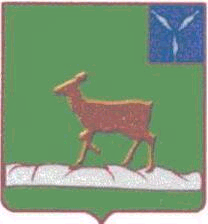 ИВАНТЕЕВСКОЕ РАЙОННОЕ СОБРАНИЕИВАНТЕЕВСКОГО МУНИЦИПАЛЬНОГО РАЙОНАСАРАТОВСКОЙ ОБЛАСТИВторое заседание пятого созываРЕШЕНИЕ №20от 14 ноября 2016 годас. ИвантеевкаОб особенностях внесения на рассмотрение Ивантеевским районным Собранием в 2016 годупроекта бюджета Ивантеевского муниципальногорайона на 2017 год и о внесении изменений в отдельные решения Ивантеевского районного Собрания 	В соответствии с Бюджетным кодексом  и  на основании статьи 19 Устава Ивантеевского муниципального района Ивантеевское районное Собрание РЕШИЛО:         1. Проект решения о бюджете Ивантеевского муниципального района на 2017 год считается внесенным в срок, если он доставлен в Ивантеевское районное Собрание до 16 часов 1 декабря 2016 года.         2. Приостановить до 01 января 2017 года действие подпункта 17 части 1 пункта 11, части  2 пункта 13  приложения №1 к решению Ивантеевского районного Собрания  от 25.12.2007г №143 «О бюджетном процессе в Ивантеевском муниципальном районе » (с учетом изменений от 25.12.2007 №143, от 20.10.2010 №83б, от 22.12.2011 №86, от 27.06.2012 №48, от 29.04.2013 №16, от 31.10.2013 №56, от 19.12.2014 №63, от 17.06.2015 №47, от 18.11.2015 №83, от 26.02.2016 №8, от 17.08.2016 №48).3. Внести в решение районного Собрания  от 17.08.2016 №48 «О внесении изменений и дополнений в решение районного Собрания от 25.12.2007г. №143 «О бюджетном процессе в Ивантеевском муниципальном районе» изменение, исключив  из пункта 3 слова «и распространяется на правоотношения, возникающие при составлении проекта бюджета муниципального района на 2017 год и на плановый период 2018 и 2019 годов».4. Настоящее решение вступает в силу со дня его принятия. Председатель Ивантеевскогорайонного Собрания  	                                                                  	        А.М. НелинГлава Ивантеевского муниципального района Саратовской области                                                             		В.В. Басов  	